111年度農田水利署各管理處性別平等專班實施計畫一、依據：依據行政院農業委員會農田水利署111年度「推動農田水利事業永續發展與業務精進」計畫（編號：111農水發-1.2-利-05）。二、目的：為落實推動性別主流化，培養農田水利署各管理處機關人員具有性別敏感度，提升農田水利事業人員性別平權意識，營造友善農田水利事業環境，爰辦理1天2梯次之性別平等專班。三、指導機關：行政院農業委員會農田水利署。四、主辦單位：財團法人農田水利人力發展中心。五、上課地點：公務人力發展學院14樓貴賓廳（詳交通資訊）。六、參訓對象、梯次、日期及名額分配：為避免影響各管理處處務之正常運作，請各管理處就下列分配名額分2個梯次派員報名參加。（一）參訓對象：17個管理處各組室人員（包括主管人員）。（二）講習梯次、日期及名額分配表：七、講師、課程表及授課內容：（一）第1梯次：111年9月6日（星期二）（二）第2梯次：111年9月7日（星期三）八、線上報名注意事項【※請勿使用IE瀏覽器】（一）本講習分2個梯次，採線上分梯報名方式辦理。經各管理處人資室派訓後，由該管理處通知參訓學員，請各學員自行至本中心網站註冊會員帳號及填寫報名資料，如已註冊成功者可直接登入會員並填寫報名表，以完成線上報名程序。（二）詳細註冊及報名流程請參照第3頁至第5頁。（三）報名截止日：即日起至8月23日（星期二）止，有任何問題，請洽本中心王貞懿04-23146426#324，e-mail：324@isdi.org.tw。（四）本講習備有午餐、茶水及課後餐盒，請學員在講習是日於報到處簽到、簽退各1次，全程參與者於課程結束後，本中心將發給修課證書；中途離席或無全程參與者，恕不發給。如需提前一天住宿者請自理，該住宿及往返交通費用由派訓單位自行負擔。【A.註冊會員帳號】掃瞄下方QR-Code或輸入網址，進入本中心官網首頁。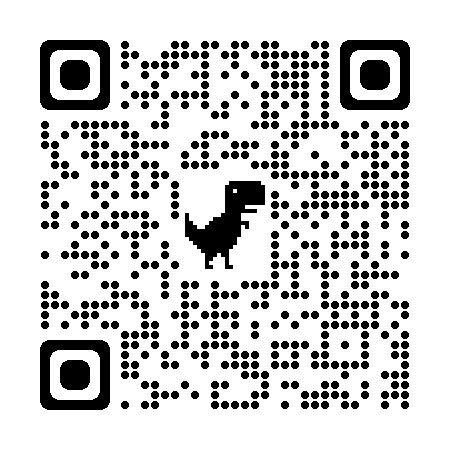 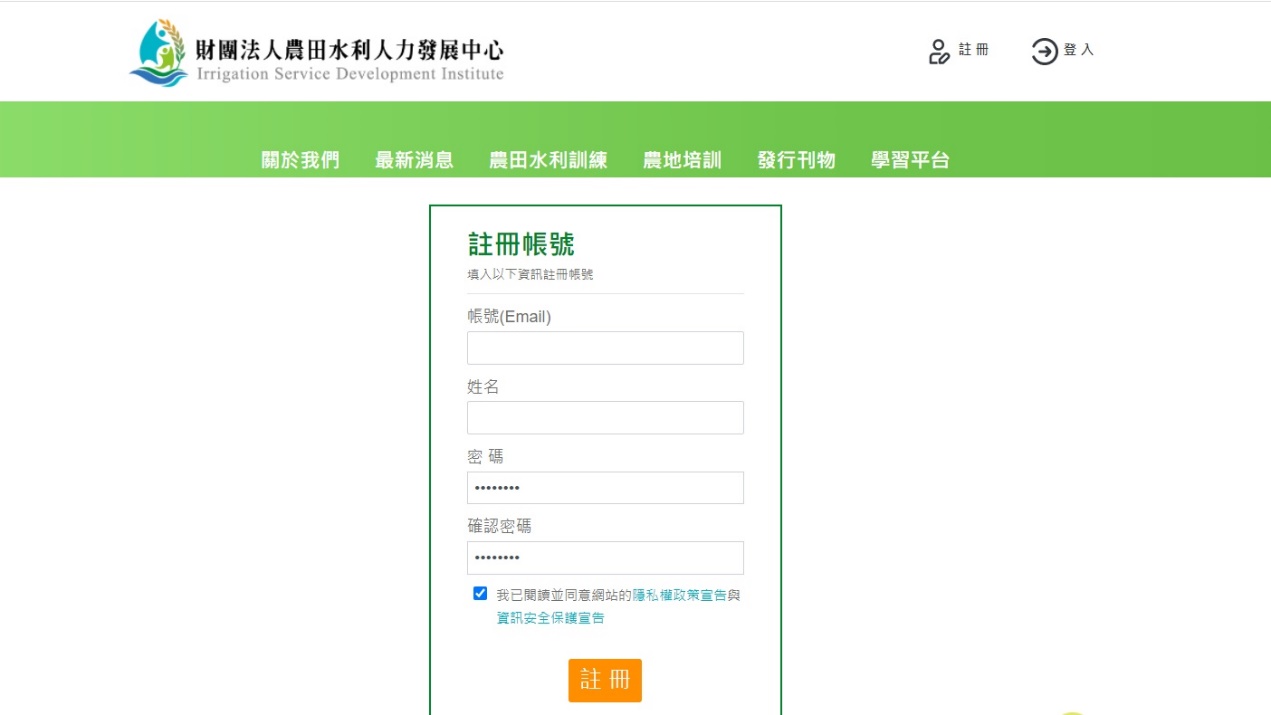 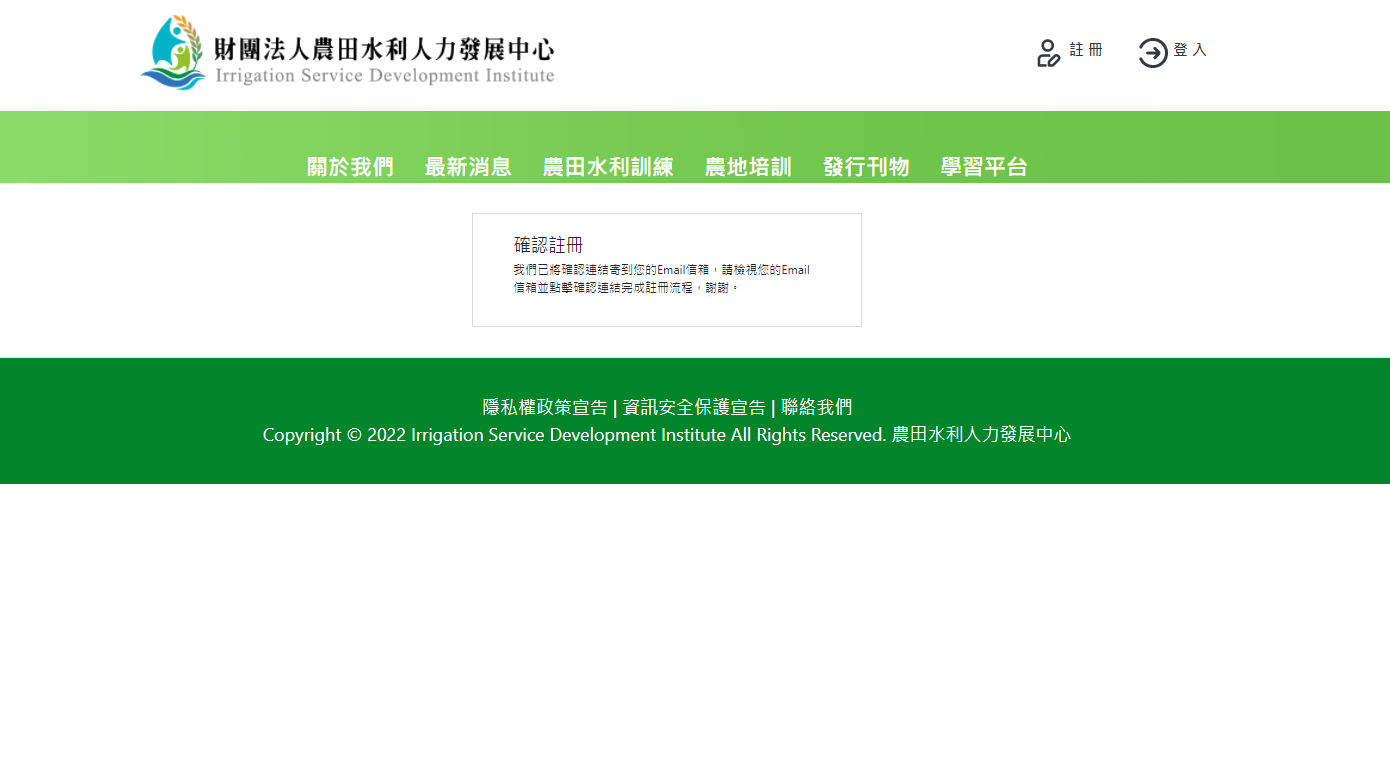 【B.線上報名流程】掃瞄下方QR-Code或輸入網址，進入本講習報名頁面。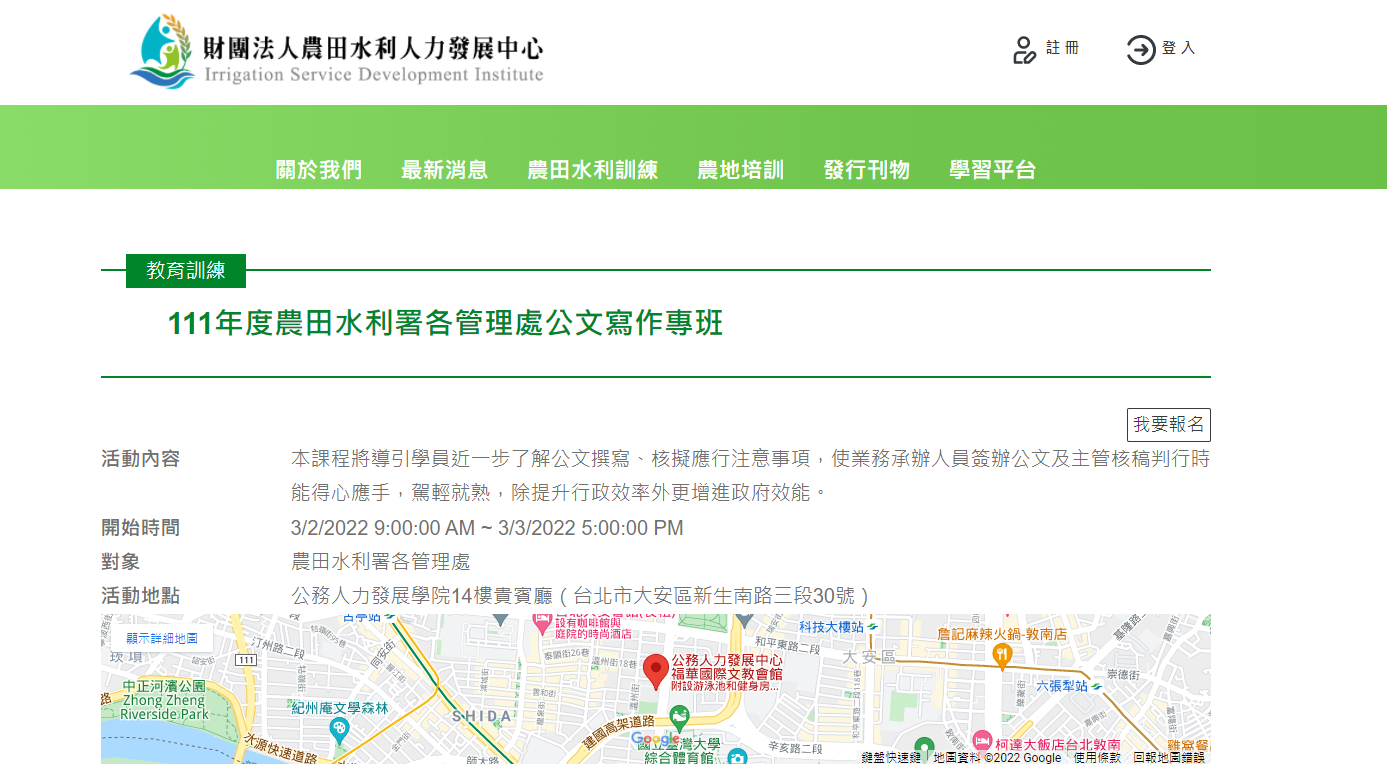 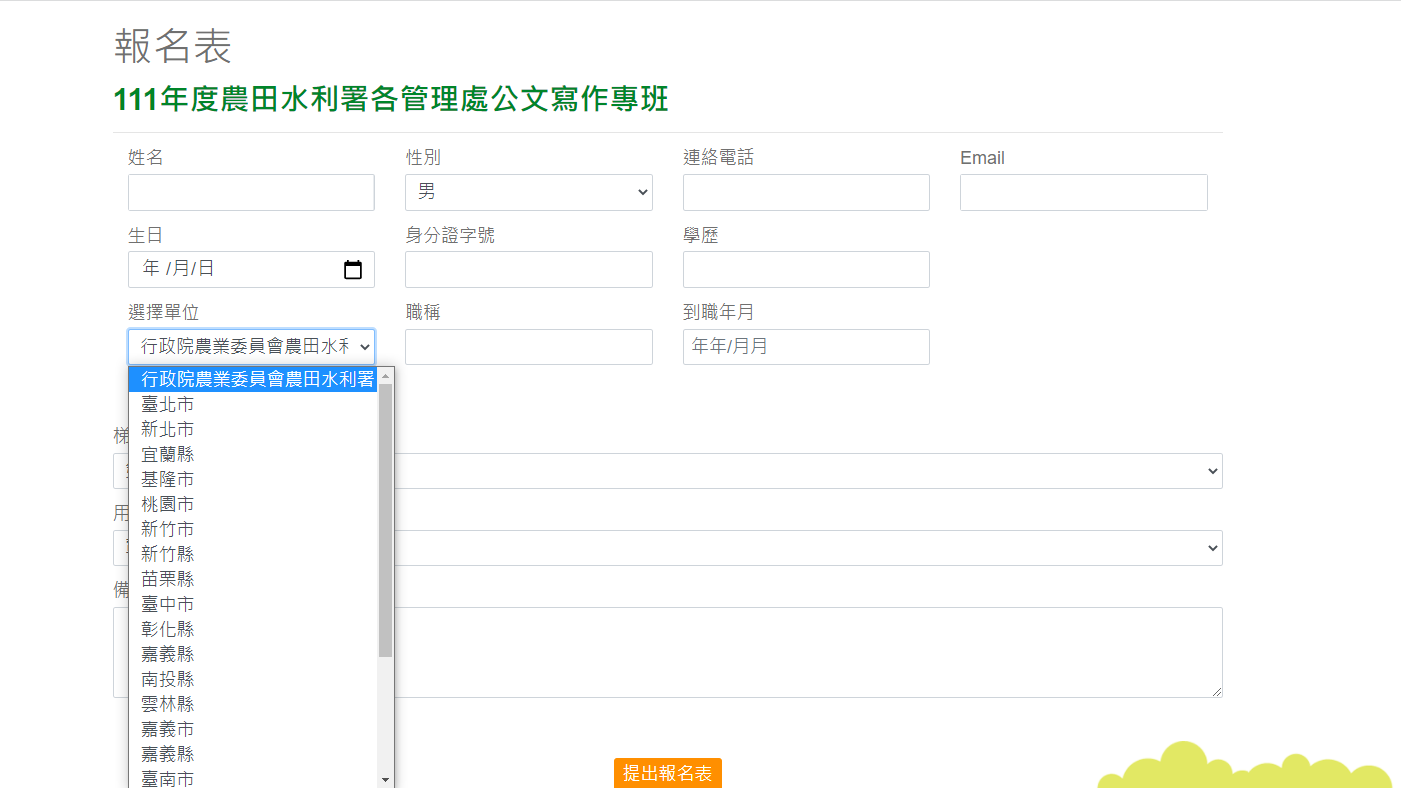 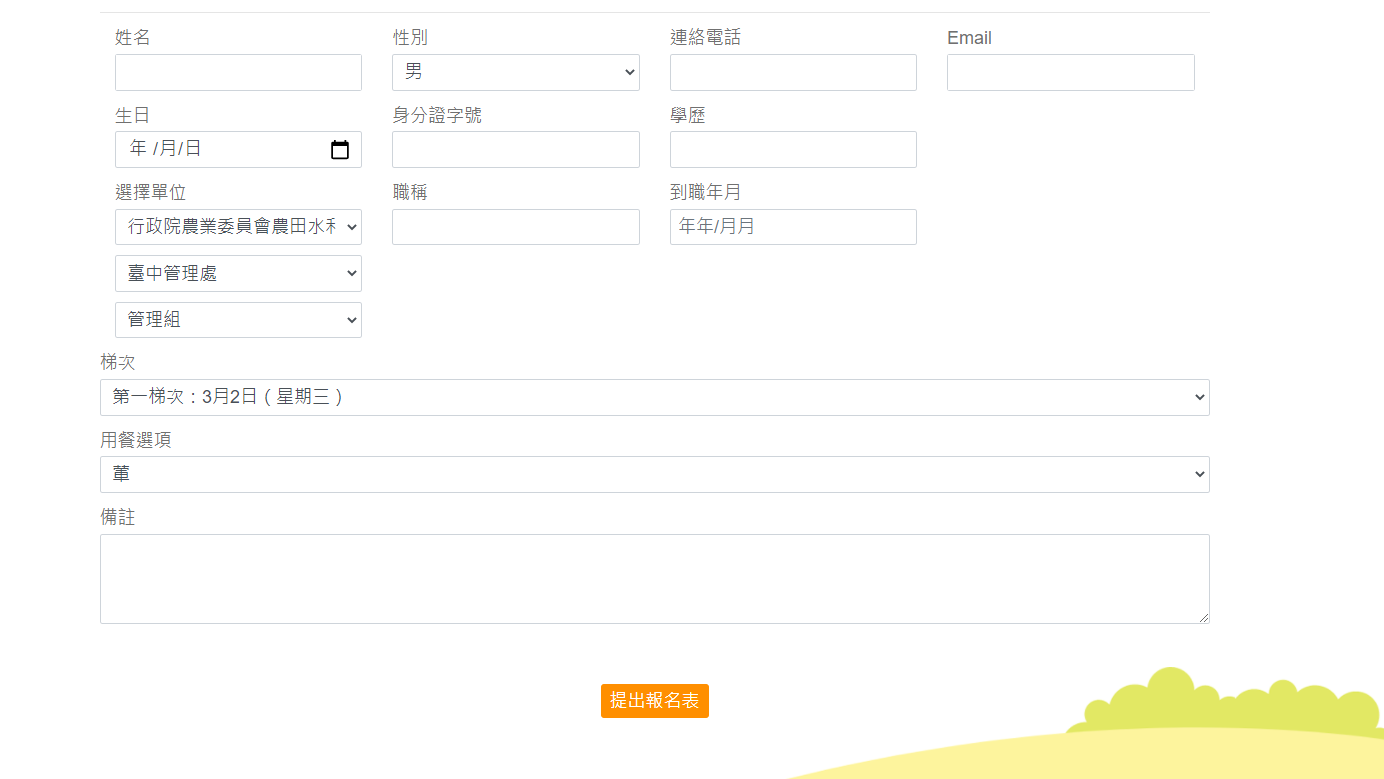 【C.報名紀錄查詢】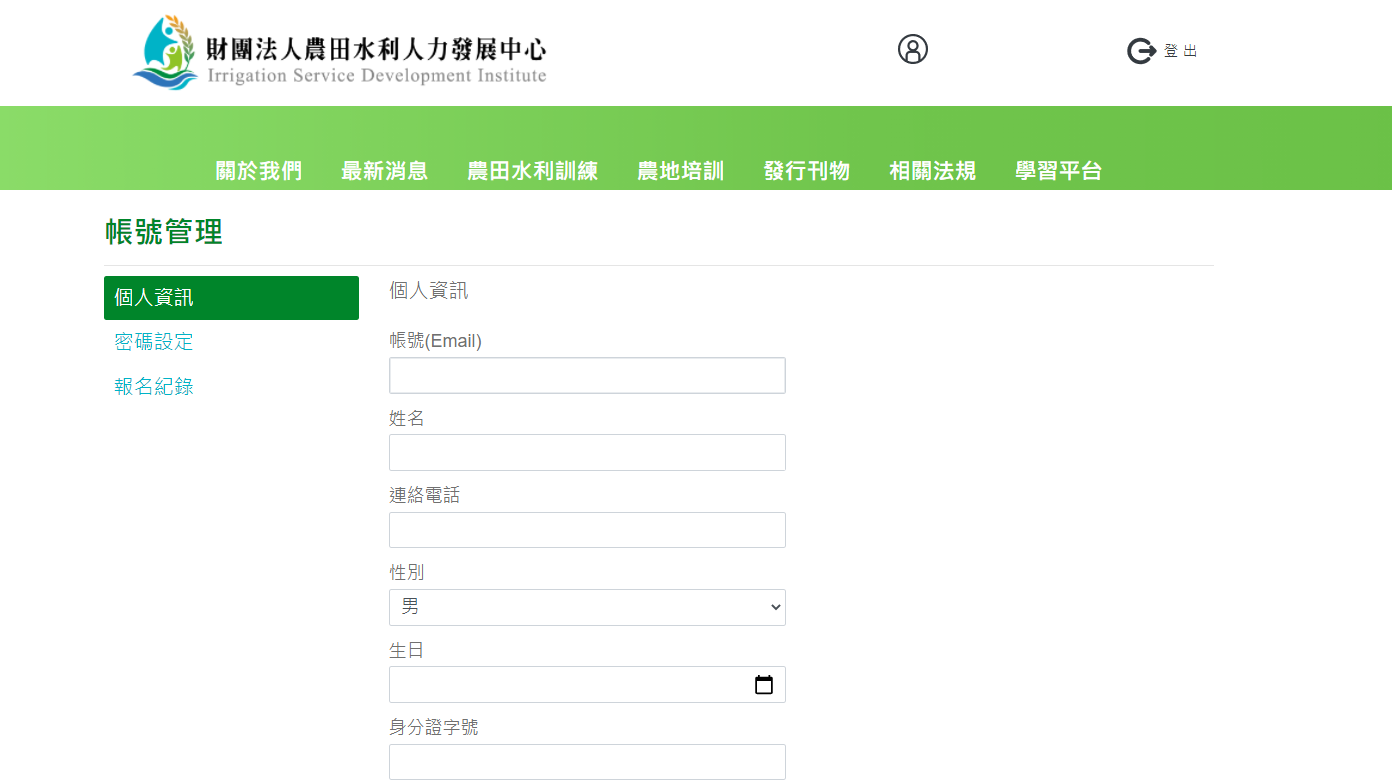 九、新冠肺炎防疫措施（一）學員進入會場前請務必於報到處配合量測額溫，超過37.5度者請返家休息或就醫。（二）學員請依本中心排定之座位表入座，俾供後續防疫必要之檢核。（三）請注意個人呼吸道衛生及咳嗽禮節，學員請全程自行配戴口罩。（四）請以肥皂勤洗手，會場亦備有消毒酒精，請學員多加利用。十、講習舉辦地點位置圖及交通資訊（一）地點：公務人力發展學院14樓貴賓廳－福華國際文教會館。　　　　　　（台北市大安區新生南路三段30號，Tel：02-77122323）（二）位置圖：（圖片來源：https://www.hrd.gov.tw/1122/2139/2149/20979/）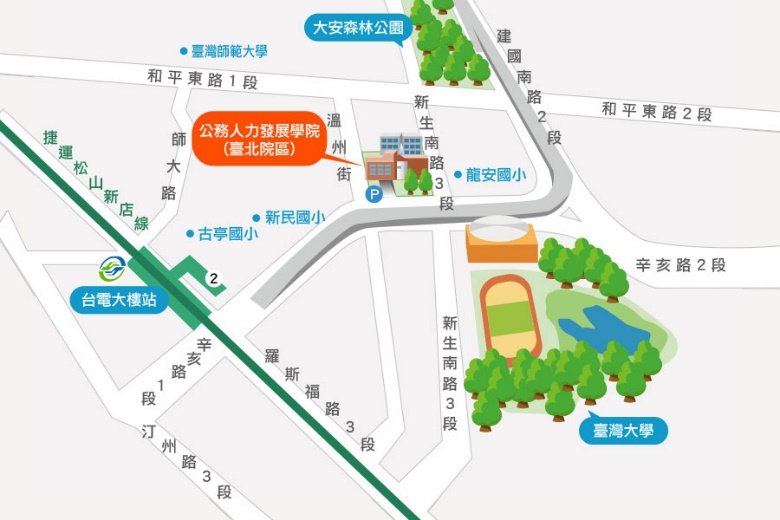 （三）交通資訊：1. 自行開車至學院之外縣市學員：(1)由國道1號（中山高速公路）：請由建國交流道下，連接建國高架橋，至和平東路口下右轉和平東路，至新生南路左轉，即可看到公務人力發展學院，停車請至辛亥路右轉，停車場入口位於辛亥路與溫州街交叉口前。(2)由國道3號（北二高）：請由木柵交流道下，沿辛亥路經過新生南路，即可在右前方看到公務人力發展學院，停車場入口位於辛亥路與溫州街交叉口前。2. 外縣市學員可於台北車站搭乘以下交通工具前往學院：(1)捷運：由台北車站搭乘（淡水信義線）至中正紀念堂站，轉乘（松山新店線）至台電大樓站，2號出口出站後左轉，沿辛亥路步行約10分鐘即可到達。(2)捷運：由台北車站搭乘（淡水信義線）至大安森林公園站，2號出口出站後，沿大安森林公園，步行約15分鐘即可到達。(3)公車：於台北車站外國家攝影文化中心前台北車站（忠孝）站牌搭乘和平幹線公車至大安森林公園站下車，步行約6分鐘即可抵達；由本學院至台北車站則在龍安國小（公務人力發展學院）站搭乘253公車。3. 搭飛機至松山機場之學員：(1)捷運：由松山機場站（文湖線）至科技大樓站，搭乘284、52公車至龍安國小（公務人力發展學院）站下車即可抵達。(2)轉乘公車：由松山機場站搭214（直達車）公車至捷運忠孝新生站下車，轉搭280、505公車至龍安國小（公務人力發展學院）站下車即可抵達。（四）公務人力發展學院樓層介紹：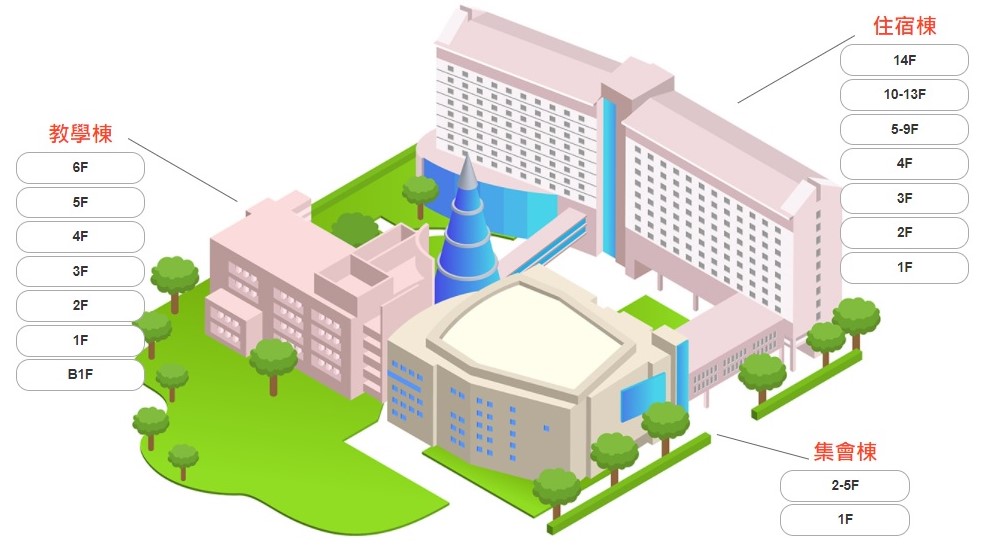 ［集會棟］　1樓：前瞻廳。2樓：卓越堂。［住宿棟］　1樓：大廳櫃檯、恬園餐廳。2、3樓：行政區。　　　　　　14樓：貴賓廳（本次上課地點）。［教學棟］　1樓：101～103教室。2樓：201～205教室。　　　　　　3樓：304～305教室。4樓：401～405教室。　　　　　　5樓：501～502教室。6樓：601～602教室。※ 講師及學員專用停車場由辛亥路進入（請洽報到處索取免費停車時數）。梯次日期各管理處每梯次分配名額合計19月6日（星期二）1. 彰化、雲林、嘉南，每梯次各10人。2. 宜蘭、石門、新竹、苗栗、南投、桃園、台中、高雄、屏東，每梯次各6人。3. 北基、台東、花蓮、七星、瑠公，每梯次各4人。每梯次約100人，分2個梯次，共計200人。29月7日（星期三）1. 彰化、雲林、嘉南，每梯次各10人。2. 宜蘭、石門、新竹、苗栗、南投、桃園、台中、高雄、屏東，每梯次各6人。3. 北基、台東、花蓮、七星、瑠公，每梯次各4人。每梯次約100人，分2個梯次，共計200人。時間課程內容授課講師09:20～09:30報到、領取教材報到、領取教材09:30～10:5011:10～12:30CEDAW運用實例：看見性別刻板 共思突破創造1. 國際經驗2. 習俗文化3. 教育媒體賴友梅老師12:30～13:30午休用餐時間午休用餐時間13:30～14:5015:10～16:30多元性別權益：打造性平共榮職場文化1. 工作權法制2. 多元性別概念3. 友善實例賴友梅老師16:30賦　歸賦　歸